Задача 1. Вкладчик имеет возможность положить в банк на депозит 500 тыс. руб. на 3 года. Выбор производится между двумя банками.Определите, какой вариант наиболее выгоден для вкладчика, если банки предлагают следующие схемы. Первый банк — 7,5 % годовых с начислением и выплатой процентов по истечении каждого года; второй банк — 7 % с ежемесячным начислением процентов и их капитализацией, а также выплатой их вместе со всей суммой по истечении срока вклада.РешениеИспользуем формулы: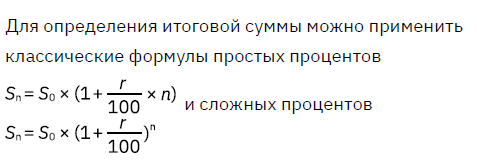 Для первого банка:Sn = 500 000 × (1 + 0,075 × 3) = 612 500 руб.Для второго банка:Sn = 500 000 × (1 + 0,07 ÷ 12) 12 × 3 = 616 462,79 руб.Ответ: выгоднее разместить средства во втором банке.Задача 2. Объем продукции U, выпускаемой рабочим в течение рабочего дня выражаетсяфункцией U(t), где t время в часах, причём 1≤t≤8. Необходимо вычислишь производительность труда и скорость её изменения через 1 ч после начала и за 1 ч до окончания рабочего дня.Решение: 1) Z(t)=U/(t) –производительность трудаZ(1)= -2,5∙12+15∙1+100=112,5(у.е./ч)Z(7)= -2,5∙72+15∙7+100=82,5(у.е./ч)2) - скорость изменения производительности труда у.е/ч2( в конце рабочего дня производительность снизилась)Ответ: Z(1)=112,5(у.е./ч);  Z(7) =82,5(у.е./ч);   у.е/ч2;   у.е/ч2Задача 3.На предприятии производят два вида игрушек – собачек и пауков. Для сборки одной собачки требуется три лапы, одна голова и два аккумулятора. Для сборки пауков требуется 6 лап, одна голова и один аккумулятор. На складе хранится 100 голов, 360 лап и 120 аккумуляторов. Стоимость собачки 3 у.е., стоимость паука 2 у.е.  Сколько собак и пауков должны произвести на предприятии, чтобы получить максимальную прибыль.Решение:Р=2х1+3х2→махх1,2≥0,   где х1-пауки,   х2 – собаки2.Графический метод решения.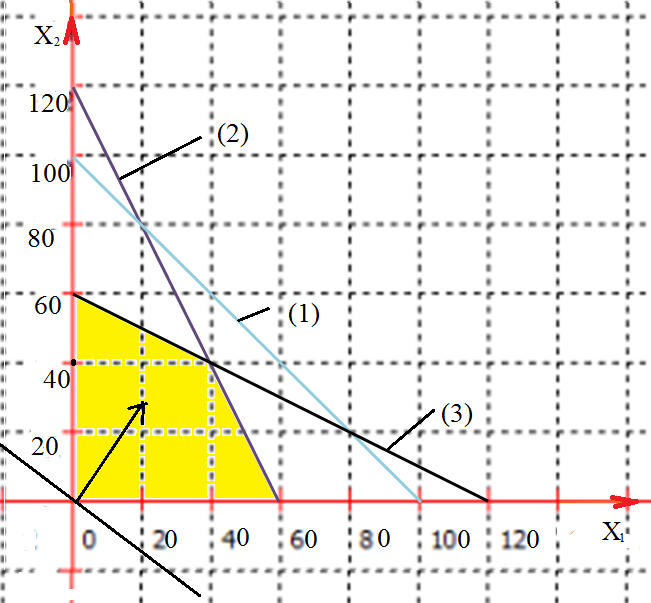 Область допустимых решений выделена желтым цветом. Для нахождения максимума функции строим линию  уровня Р=2х1+3х2=0 и вектор градиент  с координатами (2;3).Смещаем линию уровня параллельно самой себе в направлении вектора градиента и получаем максимум функции в точке с координатами (40;40)Следовательно, надо выпускать 40 собак и 40 паучков Находим максимальную прибыль Р=2∙40+3∙40=200 у.е.2 Симплекс метод.Р=2х1+3х2→мах разделим на 3х1,2≥0,   где х1-пауки,   х2 – собакиЗапишем в каноническом виде добавив к каждому неравенству балансовую переменную, для того чтобы система неравенств  стала системой равенств.х1,2  ≥0Выразим дополнительные переменныеНачальное опорное решение Х0=(0,0,100,120,120)Р(Х0)=0В последней строке все значения неотрицательные, следовательно получили оптимальное решение.х1= 40 пауковх2= 40 собакх3= 20 голов осталось на складеНаходим максимальную прибыль Р=2∙40+3∙40=200у.е.Ответ: собачек 40, пауков 40, мах. прибыль 200 у.е.Задача 4. Решить уравнение Решение:Избавимся от минусовых степеней, умножив уравнение наСгруппируем члены уравнения так, чтобы превратить кубическое уравнение в произведение уравнений, которые легко можем решить.Решим каждое уравнение:                                                          1. ;     х=12.  Делаем замену =27;     у1=4.  Делаем обратную замену   х=3      х=2Ответ: х=1, х=2,  х=3Задача 5.Найти площадь фигуры ограниченной астроидой  (рис.1)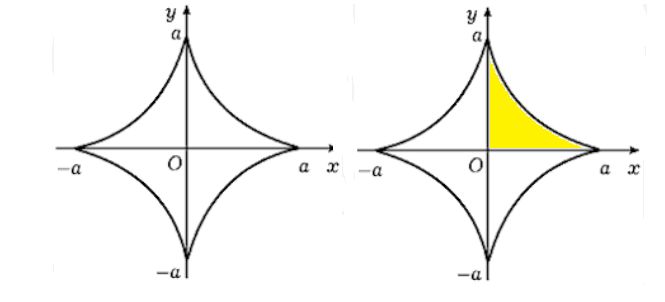 Рисунок 1. Астроида.Согласно формуле     Решение:Как видно из рисунка астроида фигура симметричная и обладает центральной симметрией. Поэтому вместо того, чтобы находить полную площадь, найдем площадь четверти, а потом умножим на четыре. Согласно формуле      находим производную  .Запишем подынтегральное выражениеНайдем пределы интегрирования. х=0= х=а=Находим площадь фигуры:Используем свойство интеграла  и меняем местами границы интегрирования, одновременно меняя знак перед интегралом. Также вспоминаем формулы синуса двойного угла и понижения степени. Подставляем данные выражения под интеграл.                                 ;   Произведение косинусов расписываем и подставляем под интегралБазисХ1Х2Х3Х4Х5ВВ/хiХ311100100100Х421010120120Х51200112060Р-2-30000Х20,5010-0,54080Х31,5001-0,56040Х40,51000,560120Р-0,50001,5180Х3001-1/3-1/320Х11002/3-1/340Х2010-1/31/340Р0001/38/6200